РЕСПУБЛИКА   КАРЕЛИЯ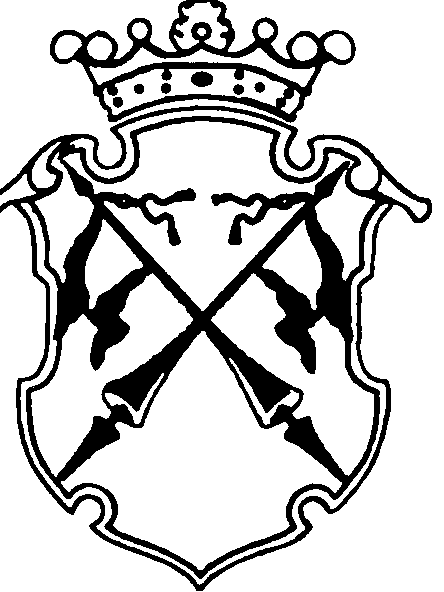 КОНТРОЛЬНО-СЧЕТНЫЙ КОМИТЕТСОРТАВАЛЬСКОГО МУНИЦИПАЛЬНОГО РАЙОНАЗАКЛЮЧЕНИЕна проект Решения Совета Сортавальского муниципального района «О внесении изменений и дополнений в решение Совета Сортавальского муниципального района от 21 декабря 2017 года №311 «О бюджете Сортавальского муниципального района на 2018 год  и плановый период 2019 и 2020 годов»18 октября 2018 года                                                                      № 54Основание для проведения экспертизы: п.2,7 ч.2 статьи 9 федерального закона  от 07.02.2011г. №6-ФЗ «Об общих принципах организации и деятельности контрольно-счетных органов субъектов Российской Федерации и муниципальных образований», ч.2 статьи 157 Бюджетного Кодекса РФ, п.2,7 статьи 7 Положения о контрольно-счетном комитете Сортавальского муниципального района, утвержденного Решением Совета Сортавальского муниципального района от 26.01.2012г. №232, подпункт 2 п.1 статьи 5 «Положения о бюджетном процессе в Сортавальском муниципальном районе», утвержденного Решением Совета Сортавальского муниципального района от 24.12.2015г. №171 Цель экспертизы : оценка финансово-экономических обоснований на предмет обоснованности расходных обязательств бюджета Сортавальского муниципального района в проекте Решения Совета Сортавальского муниципального района «О внесении изменений и дополнений в решение Совета Сортавальского муниципального района от 21 декабря 2017 года №311 «О бюджете Сортавальского муниципального района на 2018 год и плановый период 2019 и 2020 годов».Предмет экспертизы : проект Решения Совета Сортавальского муниципального района «О внесении изменений и дополнений в решение Совета Сортавальского муниципального района от 21 декабря 2017 года №311 «О бюджете Сортавальского муниципального района на 2018 год и плановый период 2019 и 2020 годов», материалы и документы финансово-экономических обоснований указанного проекта в части, касающейся расходных обязательств бюджета Сортавальского муниципального района.Проект Решения Совета Сортавальского муниципального района «О внесении изменений и дополнений в решение Совета Сортавальского муниципального района от 21 декабря 2017 года №311 «О бюджете Сортавальского муниципального района на 2018 год и плановый период 2019 и 2020 годов» с приложениями №№1-15 (далее- проект Решения), представлен на экспертизу в Контрольно-счетный комитет Сортавальского муниципального района (далее- Контрольно-счетный комитет) 15 сентября 2018 года.Представленным проектом Решения предлагается изменить основные характеристики бюджета муниципального образования принятые Решением Совета Сортавальского муниципального района «О бюджете Сортавальского муниципального района на 2018 год и плановый период 2019 и 2020 годов» (далее- проект Решения), к которым, в соответствии со ст. 184.1 БК РФ, относятся общий объем доходов, общий объем расходов и дефицит бюджета.В проект Решения вносятся следующие изменения в основные характеристики бюджета на 2018 год:-доходы бюджета в целом по сравнению с утвержденным бюджетом увеличиваются на сумму 383441,2 тыс. руб. (в т.ч. ранее внесенные изменения – 332114,8 тыс. руб.), в том числе безвозмездные поступления увеличатся на 292561,5 тыс. руб. (в т.ч. ранее утвержденные изменения – 242942,2 тыс. руб.).- расходы бюджета в целом по сравнению с утвержденным бюджетом увеличивается на сумму 391334,9 тыс. руб. (в т.ч. ранее утвержденные изменения-341702,8 тыс. руб.).-дефицит бюджета по сравнению с утвержденным бюджетом увеличивается на 7893,7 тыс. руб. ( ранее утвержденные изменения увеличивали дефицит бюджета на 9588,0 тыс. руб.).-верхний предел муниципального внутреннего долга Сортавальского муниципального района на 1 января 2019 года, в валюте РФ в проекте Решения по сравнению с утвержденным бюджетом снижается на 26584,1 тыс. руб. и составит 185770,9 тыс. рублей. Верхний предел муниципального долга по муниципальным гарантиям Сортавальского муниципального района в валюте РФ не изменится и по-прежнему составит 0,0 тыс. руб.Проектом Решения также предлагается внесение изменений в основные характеристики бюджета на плановый период 2019 и 2020 годов. Доходы бюджета на плановый период 2019г. увеличатся по сравнению с утвержденным бюджетом на 38382,6 тыс. руб., в том числе безвозмездные поступления увеличатся на 27577,1 тыс. руб. На плановый период 2020года доходы бюджета увеличатся на 12019,7 тыс. руб. при неизменном объеме безвозмездных поступлений.Расходы бюджета на плановый период 2019 года увеличатся по сравнению с утвержденным бюджетом на 27925,0 тыс. руб. На плановый период 2020г. увеличение составит 473,1 тыс. руб.Дефицит бюджета на плановый период 2019 года по сравнению с утвержденным бюджетом снизится на 10457,6 тыс. руб. На плановый период 2020 года снижение объема произойдет на 11546,6 тыс. руб.Изменения коснутся утвержденного на 01 января 2019 года и на 01 января 2020 года верхнего предела муниципального внутреннего долга Сортавальского муниципального района в валюте РФ. По состоянию на 01.01.2020 года он снизится на 36964,1 тыс. руб. и составит 191080,9 тыс. руб., а на 01.01.2021г. на 47949,1 тыс. руб. и составит 201869,9 тыс. руб. Верхний предел муниципального долга по муниципальным гарантиям Сортавальского муниципального района в валюте РФ  в плановом периоде не изменится и останется в прежнем объеме 0,0 тыс. руб.ДоходыСогласно изменениям, предлагаемым к внесению в бюджет района, доходная часть на 2018год увеличится на 383441,2 тыс. руб. по сравнению с  первоначально утвержденным бюджетом и составит 1045904,9 тыс.руб. Предложенным проектом доходная часть бюджета на 2018 год увеличится, по сравнении с утвержденным бюджетом с учетом ранее внесенных изменений, на 51326,4 тыс. руб. В представленном проекте доходная часть бюджета на плановый период 2019 года увеличится по сравнению с утвержденным бюджетом с учетом последующих изменений  на 8951,6 тыс. руб., на 2020г . увеличение, по сравнению с уточненным бюджетом, не планируется В целом, увеличение доходной части бюджета района, по сравнению с ранее уточненным бюджетом, произойдет за счет: Табл.1тыс.руб.Исходя из проведенного анализа, увеличение доходов в текущем периоде связано с увеличением  как налоговых и неналоговых доходов, так и  безвозмездных поступлений в бюджет Сортавальского муниципального района из бюджетов других уровней.Как видно из представленной таблицы, на 2018 год планируется увеличение доходов за счет:-увеличения объема прогнозируемого поступления налогового источника в виде налогов на совокупный доход и государственной пошлины  на  общую сумму 201,0 тыс. руб.;-увеличение объема прогнозируемого поступления неналоговых источников на общую сумму 1506,1 тыс. руб. - увеличения объема безвозмездных поступлений на общую сумму 49619,3 тыс. руб., в т.ч.Дотации бюджетам муниципальных районов на выравнивание бюджетной обеспеченности снижены на 530,0 тыс. руб.;Дотации бюджетам муниципальных районов на поддержку мер по обеспечению сбалансированности бюджетов увеличены на 21095,0 тыс. руб.;Субсидии бюджетам муниципальных районов на софинансирование капитальных вложений в объекты муниципальной собственности увеличены на 8414,5 тыс. руб.;Субсидии бюджетам муниципальных районов на реализацию мероприятий государственной программы Республики Карелия «Эффективное управление региональными и муниципальными финансами» увеличены на 13214,0 тыс. руб.;Субвенция на осуществление государственных полномочий РК по социальному обслуживанию совершеннолетних граждан, детей инвалидов, признанных в соответствии с законодательством РФ и законодательством РК нуждающимися в социальном обслуживании, за исключением социального обслуживания указанных категорий граждан в организациях социального обслуживания РК, увеличена на 1170,0 тыс. руб.;Субвенция бюджетам муниципальных районов на выполнение передаваемых полномочий субъектов РФ (осуществление государственных полномочий РК по расчету и предоставлению дотаций на выравнивание бюджетной обеспеченности бюджетам поселений), снижена на 34,0 тыс. руб.;Субвенция бюджетам муниципальных районов на предоставление жилых помещений детям-сиротам и детям, оставшимся без попечения родителей, лицам из их числа по договорам найма специализированных жилых помещений, увеличена на 1386,0 тыс. руб.;Субвенция на обеспечение государственных гарантий реализации прав на получение общедоступного и бесплатного дошкольного образования в муниципальных дошкольных образовательных организациях, общедоступного и бесплатного дошкольного, начального общего, основного общего, среднего общего образования в муниципальных общеобразовательных организациях, обеспечение дополнительного образования детей в муниципальных общеобразовательных организациях, увеличена на 4220,0 тыс. руб.;Прочие межбюджетные трансферты, передаваемые бюджетам муниципальных районов на мероприятия по приведению объектов по переселению граждан из аварийного жилищного фонда в соответствии со строительными нормами и правилами, увеличены на 696,6 тыс. руб.;планируется дополнительно вернуть в бюджет другого уровня остатки субсидий, субвенций и иных межбюджетных трансфертов, имеющих целевое значение в объеме 12,8 тыс. руб.Согласно Пояснительной записки, увеличение объема прогнозируемого поступления налогового источника планируется на основании фактического поступления.  Увеличение объема прогнозируемого поступления неналоговых доходов планируется на основании данных, предоставленных администраторами доходов бюджета района.В плановом периоде 2019 года также предлагается корректировка прогнозируемого объема доходов. На 2019 год  бюджет Сортавальского муниципального района прогнозируется дополнительное поступление субсидий на софинансирование капитальных вложений в объекты государственной (муниципальной собственности) +8951,6 тыс. руб.РасходыПроектом Решения предлагается установить расходы на 2018 год в сумме 1081597,7 тыс.руб., что на 391334,9 тыс. руб. больше  первоначально утвержденного бюджета. Представленным проектом предлагается увеличение расходной части бюджета по сравнению с ранее уточненным бюджетом на 2018 год на сумму 49632,1 тыс. руб.В представленном проекте расходная часть бюджета на плановый период 2019 года увеличится по сравнению с уточненным бюджетом на 8951,6 тыс. руб., на 2020г . увеличение не планируется. Анализ изменений, внесенных в проект Решения по расходам районного бюджета на 2018 год и на плановый период 2019 года,  приведен в таблицах: Табл.2тыс. руб.Согласно Пояснительной записка, бюджетные ассигнования в проекте Решения увеличены по сравнению с ранее уточненным бюджетом  по разделу  0100 «Общегосударственные вопросы» на общую сумму 3658,2 тыс. руб., в том числе на осуществление полномочий исполнительно-распорядительными, контрольного органами Сортавальского муниципального района +5453,1 тыс. руб., , на уменьшение резервов  на реализацию ведомственных целевых программ, на оплату санкционированной кредиторской задолженности, на исполнение судебных актов, подлежащих к взысканию на средства бюджета района, финансирование деятельности подведомственных учреждений, в общей сумме  -1794,9 тыс. руб. По разделу 0400 «Национальная экономика» уменьшены бюджетные ассигнования общую сумму 2193,6 тыс. руб., в т.ч. за счет сокращения средств Дорожного фонда для реализации мероприятий ведомственной целевой программы «Ремонт дорожной одежды участка автомобильной дороги «пос. Кирколахти - примыкание на 32 км. автодороги» подъезд к пос. Вяртсиля»-2193,6 тыс. руб.. По разделу 0500 «Жилищно-коммунальное хозяйство» увеличены бюджетные ассигнования на общую сумму 696,6  тыс. руб., в т.ч. на распределение иных межбюджетных трансфертов Сортавальскому городскому поселению на мероприятия по переселению граждан из аварийного жилищного фонда а соответствии со строительными нормами и правилами +696,6 тыс. руб..;По разделу 0700 «Образование» увеличены бюджетные ассигнования на общую сумму 30622,7 тыс. руб., в основном связано с увеличением финансирования деятельности образовательных учреждений района и учреждений, обеспечивающих образовательный процесс, а также на реализацию мероприятий ведомственной целевой программы «Обеспечение комплексной безопасности образовательных организаций Сортавальского муниципального района» на 2018 год и на плановые 2019 и 2020 годы», исполнение судебных актов по обращению взысканий на средства бюджета района, связанных с деятельностью учреждений отрасли образования.    По разделу 0800 «Культура, кинематография» увеличение бюджетных ассигнований на общую сумму 4391,4 тыс. руб. , в т.ч. на финансирование деятельности учреждений, подведомственных Отделу культуры и спорта администрации Сортавальского муниципального района, а также на исполнение судебных актов по обращению взысканий на средства бюджета района, связанных с деятельностью учреждений отрасли культуры; По разделу 1000 «Социальная политика» увеличены бюджетные ассигнования в общей сумме на 2556,0 тыс. руб. на осуществление переданных государственных полномочий РК по социальному обслуживанию совершеннолетних граждан, детей инвалидов, признанных в соответствии с законодательством РФ и законодательством РК нуждающимися в социальном обслуживании, за исключением социального обслуживания указанных категорий граждан в организациях социального обслуживания РК +1170,0 тыс. руб. и на реализацию мероприятий по предоставлению жилых помещений детям-сиротам и детям, оставшихся без попечения родителей, лицам из их числа по договорам найма специализированных жилых помещений +1386,0 тыс. руб.По разделу 1100 «Физическая культура и спорт» увеличены бюджетные ассигнования на сумму 15131,8 тыс. руб. для увеличения финансирования деятельности физкультурно-оздоровительных учреждений района +6414,7 тыс. руб., а так же на реализацию мероприятий государственной программы РК «Развитие физической культуры, спорта и совершенствование молодежной политики» ( в целях строительства и реконструкции объектов муниципальной собственности);По разделу 1300 « Обслуживание государственного и муниципального долга» сокращены бюджетные ассигнования на 5197,0 тыс. руб. на обслуживания муниципального долга района;По разделу 1400 «Межбюджетные трансферты общего характера бюджетам субъектов  РФ и муниципальных образований» сокращены бюджетные ассигнования на 34,0 тыс. руб. на осуществление государственных полномочий РК по расчету и предоставлению дотаций на выравнивание бюджетной обеспеченности бюджетам поселений.Табл.3Тыс. руб.Согласно Пояснительной записки, на плановый период 2019 года произведена корректировка бюджетных назначений по разделу 1100  «Физическая культура и спорт» на сумму +8951,6 тыс. на реализацию мероприятий государственной программы РК «Развитие физической культуры, спорта и совершенствование молодежной политики» ( в целях строительства и реконструкции объектов муниципальной собственности).В предлагаемом проекте Решения структура расходов районного бюджета значительно не изменилась. Как и в утвержденном основную долю расходов района в 2018 году  составят расходы на образование – 61,5 процента (в первоначальном бюджете – 60,2 процентов), в 2019г. – 68,0% (71,2%);  на общегосударственные расходы  в 2018г.– 7,0 процентов (7,8%), в 2019г. – 8,6% (9,2%); на социальную политику в 2018г. – 6,9 процента (8,6%), в 2019г. – 8,1% (8,5%); на культуру и кинематографию  в 2018г.– 11,8 процента (6,0%), в 2019г – 6,9%(5,0%); на жилищно-коммунальное хозяйство в 2018г.- 12,8 процентов (10,7%). Дефицит (профицит) бюджетаПервоначально решением Совета Сортавальского муниципального района  от 21.12.2017 № 311 «О бюджете Сортавальского муниципального района на 2018 год и плановый период 2019 и 2020 годов» бюджет района на 2018 год утвержден с дефицитом в сумме 27799,1 тыс. руб., на 2019г. в объеме 17773,0 тыс. руб. , на 2020г. в объеме 23336,4 тыс. руб. В течении года в утвержденный объем дефицита бюджета района вносились изменений, в результате чего на 2018 год утвержден объем 37387,1 тыс. руб., на 2019 год утвержден объем 7315,4 тыс. руб., на 2020г. утвержден объем 11789,8 тыс. руб. В представленном проекте Решения утвержденный объем дефицита бюджета предлагается снизить на 2018г.  до объема 35692,8 тыс. руб. , т.е. на 4,5%., на плановый период 2019 г и 2020г.  не планируется изменение утвержденного объема дефицита бюджета района.Согласно пункту 3 статьи 92.1 БК РФ, дефицит местного бюджета не должен превышать 10 % утвержденного общего годового объема доходов местного бюджета без учета утвержденного объема безвозмездных поступлений и (или) поступлений налоговых доходов по дополнительным нормативам отчислений.В проекте Решения общий годовой объем доходов без учета объема безвозмездных поступлений  на 2018г.составил 377220,8 тыс. руб. ( 10 % от этой суммы составляет 37722,1 тыс. руб.). Следовательно, превышения предельного значения размера дефицита бюджета, установленного бюджетным законодательством, в представленном проекте Решения не допущено. Размер дефицита бюджета характеризуется следующими данными.Табл.5(тыс. руб.)Таким образом, проектом Решения предлагается увеличить общий объем доходов районного бюджета по отношению к уточненному бюджету в 2018году на 5,2 %. Общий объем расходов местного бюджета  также предлагается увеличить по сравнению с уточненным бюджетом в 2018г. на 4,8 %. Темп увеличения доходов в текущем году опережает темп увеличения расходов, что способствует снижению объема дефицита бюджета района.Для финансирования дефицита бюджета привлечены источники внутреннего финансирования дефицита бюджета.Решением о бюджете с учетом изменений была утверждена программа муниципальных внутренних заимствований на 2018 год с итогом муниципальных внутренних заимствований в сумме 27886,0 тыс. руб., на 2019г. в сумме 5310,0 тыс. руб., на 2020г. в сумме 10789,0 тыс. руб.  Проектом Решения предлагается изменить программу муниципальных внутренних заимствований районного бюджета. с итогом муниципальных внутренних заимствований  на 2018г. в сумме 29886,0 тыс.  руб. (+2000,0 тыс. руб. ), на 2019г. в сумме 5310,0 тыс. руб.(0 тыс. руб.), на 2020г. в сумме 10789,0 тыс. руб. (0 тыс. руб.). Муниципальный долгСтатьей 1 решения Совета Сортавальского муниципального района  от 21.12.2017 № 311 «О бюджете Сортавальского муниципального района на 2018 год и плановый период 2019 и 2020 годов»  с учетом изменений, установлен верхний предел муниципального долга Сортавальского муниципального района в валюте РФ:- на 1 января 2019 года в сумме 183770,9 тыс. рублей, в том числе по муниципальным гарантиям 0,0 тыс. рублей;-на 1 января 2020 года в сумме 189080,9 тыс. руб., в том числе по муниципальным гарантиям 0,0 тыс. рублей;-на 1 января 2021 года в сумме 199869,9 тыс. руб., в том числе по муниципальным гарантиям 0,0 тыс. рублей.В проекте Решения верхний предел муниципального долга увеличен на 2000,0 тыс. руб. и составит на 1 января 2019 года  в сумме 185770,9 тыс. рублей, в том числе по муниципальным гарантиям 0,0 тыс. рублей. На  01.01.2020г. верхний предел муниципального долга района будет увеличен на 2000,0 тыс. руб. и составит 191080,9 тыс. руб. На 01.01.2021г. также планируется увеличение верхнего предела муниципального долга района на 2000,0 тыс. руб. и составит 201869,9 тыс. руб.   ;Установленный уточненным решением о бюджете на 2018 год и плановый период 2019 и 2020 годов предельный объем муниципального долга на 2018 год и на плановый период 2019 и 2020 годов в проекте не предлагается изменять. Предельный объем муниципального долга на 2018 год останется в объеме 271281,1 тыс. руб., на 2019г. в объеме 246128,0 тыс. руб., на 2020г. в объеме 262592,0 тыс. руб. Статьей 107 Бюджетного кодекса Российской Федерации определено, что предельный объем муниципального долга не должен превышать утвержденный общий годовой объем доходов местного бюджета без учета утвержденного объема безвозмездных поступлений и (или) поступлений налоговых доходов по дополнительным нормативам отчислений. Превышения предельного значения объема муниципального долга, установленного бюджетным законодательством, в представленном проекте Решения не допущено. Статьей 106 БК РФ определено, что предельный объем муниципальных заимствований в текущем финансовом году не должен превышать сумму, направляемую в текущем финансовом году на финансирование дефицита соответствующего бюджета и (или) погашение долговых обязательств муниципального образования. Превышения предельного значения объема муниципальных заимствований, установленного бюджетным законодательством, в представленном проекте Решения не допущено. На изменение верхнего предела муниципального внутреннего долга на 01.01.2019г., на 01.01.2020г. и на 01.01.2021г. повлияло изменение программы муниципальных внутренних заимствований районного бюджета на 2018 год и на плановый период 2019 и 2020 годов . Анализ изменений, внесенных в проект Решения по программе муниципальных внутренних заимствований ,  приведен в таб.Табл.6(тыс.руб.)При планируемом увеличении на 2018 г. общего годового объема  привлечения муниципальных внутренних заимствований относительно утвержденных Решением о бюджете на 2800,0 тыс. руб. и увеличении объема погашения муниципальных внутренних заимствований на 800,0 тыс. руб. произошло увеличение общего объема муниципальных внутренних заимствований на 2000,0 тыс. руб., в том числе за счет увеличения объема заимствований в виде бюджетных кредитов.При планируемом увеличении на 2019 г. общего годового объема  привлечения муниципальных внутренних заимствований относительно утвержденных Решением о бюджете на 748,0 тыс. руб. и увеличении объема погашения муниципальных внутренних заимствований на 748,0 тыс. руб. изменение общего объема муниципальных внутренних заимствований не планируется. За счет увеличения объема заимствований в виде кредитов, полученных от кредитных организаций в валюте РФ на 748,0 тыс. руб. планируется сокращение объема заимствований в виде бюджетных кредитов на 748,0 тыс. руб.При планируемом увеличении на 2020 г. общего годового объема  привлечения муниципальных внутренних заимствований относительно утвержденных Решением о бюджете на 756,0 тыс. руб. и увеличении объема погашения муниципальных внутренних заимствований на 756,0 тыс. руб. изменение общего объема муниципальных внутренних заимствований не планируется. За счет увеличения объема заимствований в виде кредитов, полученных от кредитных организаций в валюте РФ на 756,0 тыс. руб. планируется сокращение объема заимствований в виде бюджетных кредитов на 756,0 тыс. руб.Программная часть проекта РешенияСтатьей 6 решения Совета Сортавальского муниципального района от 21.12.2017 № 311 «О бюджете Сортавальского муниципального района на 2018 год и плановый период 2019 и 2020 годов» с учетом изменений, было утверждено распределение бюджетных ассигнования на реализацию ведомственных целевых программ главных распорядителей средств районного бюджета на 2018 год в объеме 58721,8 тыс. руб. Проектом Решения предлагается внести изменения в сумму утвержденных бюджетных ассигнований на реализацию ведомственных целевых программ, уменьшив её до 57055,3 тыс. руб. или на 1666,5 тыс. руб.В основном снижение объема бюджетных ассигнований планируется на реализацию мероприятий ведомственной целевой программы «Ремонт дорожной одежды участка автомобильной дороги «пос. Кирколахти-примыкание на 32 км. автодороги» подъезд к пос. Вяртсиля» -2193,5 тыс. руб.. На реализацию мероприятий ведомственной целевой программы «Обеспечение комплексной безопасности образовательных организаций Сортавальского муниципального района» на 2018 год и на плановые 2019 и 2020годы» планируется увеличение бюджетных ассигнований  на +527,0 тыс. руб.Анализ текстовых статей проекта Решения При анализе текстовых статей проекта Решения, нарушений норм законодательства РФ, не установлено.Применение бюджетной классификацииВ представленных на экспертизу Приложениях  к проекту Решения применяются коды в соответствии с Указаниями о порядке применения бюджетной классификации Российской Федерации, утвержденными приказом Минфина России от 01.07.2013 № 65н.Выводы:Корректировка бюджета обусловлена уточнением прогноза доходов, связанных с увеличением налоговых и неналоговых источников, безвозмездных поступлений в бюджет Сортавальского муниципального района из бюджетов других уровней. За счет увеличения прогнозируемого поступления налоговых и неналоговых источников, а так же за счет сокращения бюджетных ассигнований на реализацию ведомственной целевой программы  и на обслуживание муниципального долга предусмотрены бюджетные ассигнования на исполнение полномочий по решению вопросов местного значения, в части обеспечения расходов на оплату труда и начислений на выплаты по оплате труда по всем главным распорядителям средств бюджета района в размере 100% от расчетной потребности, а также на оплату коммунальных услуг  в размере 90,1% от расчетной потребности. Проектом Решения планируется изменений основных характеристик бюджета Сортавальского муниципального района, к которым, в соответствии с п.1 ст. 184.1 БК РФ, относятся общий объем доходов, общий объем расходов и дефицит бюджета:- на 2018 финансовый год -доходы бюджета в целом по сравнению с утвержденным бюджетом увеличатся на 383441,2 тыс. руб. по сравнению с  первоначально утвержденным бюджетом и составят 1045904,9 тыс.руб. Предложенным проектом доходная часть бюджета на 2018 год увеличится, по сравнении с утвержденным бюджетом с учетом ранее внесенных изменений, на 51326,4 тыс. руб., Расходы бюджета предлагается установить в сумме 1081597,7 тыс.руб., что на 391334,9 тыс. руб. больше  первоначально утвержденного бюджета. Представленным проектом предлагается увеличение расходной части бюджета по сравнению с ранее уточненным бюджетом на 2018 год на сумму 49632,1 тыс. руб. Дефицит бюджета по сравнению с утвержденным бюджетом увеличивается на 7893,7 тыс. руб. ( ранее утвержденные изменения увеличивали дефицит бюджета на 9588,0 тыс. руб.), верхний предел муниципального внутреннего долга Сортавальского муниципального района на 1 января 2019 года, в валюте РФ в проекте Решения по сравнению с утвержденным бюджетом снижается на 26584,1 тыс. руб. и составит 185770,9 тыс. рублей. Верхний предел муниципального долга по муниципальным гарантиям Сортавальского муниципального района в валюте РФ не изменится и по-прежнему составит 0,0 тыс. руб.- на плановый период 2019г. доходы бюджета увеличится по сравнению с утвержденным бюджетом с учетом последующих изменений  на 8951,6 тыс. руб., на 2020г . увеличение, по сравнению с уточненным бюджетом, не планируется. Расходы бюджета увеличатся по сравнению с уточненным бюджетом на 8951,6 тыс. руб., на 2020г . увеличение не планируется.  Дефицит бюджета на плановый период 2019 года по сравнению с утвержденным бюджетом снизится на 10457,6 тыс. руб. На плановый период 2020 года снижение объема произойдет на 11546,6 тыс. руб.. Верхний предел муниципального внутреннего долга Сортавальского муниципального района в валюте РФ, по состоянию на 01.01.2020 года  снизится на 36964,1 тыс. руб. и составит 191080,9 тыс. руб., а на 01.01.2021г. на 47949,1 тыс. руб. и составит 201869,9 тыс. руб. Верхний предел муниципального долга по муниципальным гарантиям Сортавальского муниципального района в валюте РФ  в плановом периоде не изменится и останется в прежнем объеме 0,0 тыс. руб.На изменение верхнего предела муниципального внутреннего долга на 01.01.2019г., на 01.01.2020г. и на 01.01.2021г. повлияло изменение программы муниципальных внутренних заимствований районного бюджета на 2018 год и на плановый период 2019 и 2020 годов. При планируемом увеличении на 2018 г. общего годового объема  привлечения муниципальных внутренних заимствований относительно утвержденных Решением о бюджете на 2800,0 тыс. руб. и увеличении объема погашения муниципальных внутренних заимствований на 800,0 тыс. руб. произошло увеличение общего объема муниципальных внутренних заимствований на 2000,0 тыс. руб., в том числе за счет увеличения объема заимствований в виде бюджетных кредитов.При планируемом увеличении на 2019 г. общего годового объема  привлечения муниципальных внутренних заимствований относительно утвержденных Решением о бюджете на 748,0 тыс. руб. и увеличении объема погашения муниципальных внутренних заимствований на 748,0 тыс. руб. изменение общего объема муниципальных внутренних заимствований не планируется. За счет увеличения объема заимствований в виде кредитов, полученных от кредитных организаций в валюте РФ на 748,0 тыс. руб. планируется сокращение объема заимствований в виде бюджетных кредитов на 748,0 тыс. руб.При планируемом увеличении на 2020 г. общего годового объема  привлечения муниципальных внутренних заимствований относительно утвержденных Решением о бюджете на 756,0 тыс. руб. и увеличении объема погашения муниципальных внутренних заимствований на 756,0 тыс. руб. изменение общего объема муниципальных внутренних заимствований не планируется. За счет увеличения объема заимствований в виде кредитов, полученных от кредитных организаций в валюте РФ на 756,0 тыс. руб. планируется сокращение объема заимствований в виде бюджетных кредитов на 756,0 тыс. руб.Корректировка бюджетных ассигнований предполагает сохранение расходных обязательств по приоритетным направлениям, ранее утвержденным в районном бюджете.Так в структуре общего объема планируемых расходов бюджета Сортавальского муниципального района наибольший удельный вес будут занимать расходы, направленные на а образование – 61,5 процента (в первоначальном бюджете – 60,2 процентов), в 2019г. – 68,0% (71,2%);  на общегосударственные расходы  в 2018г.– 7,0 процентов (7,8%), в 2019г. – 8,6% (9,2%); на социальную политику в 2018г. – 6,9 процента (8,6%), в 2019г. – 8,1% (8,5%); на культуру и кинематографию  в 2018г.– 11,8 процента (6,0%), в 2019г – 6,9%(5,0%); на жилищно-коммунальное хозяйство в 2018г.- 12,8 процентов (10,7%).  При анализе текстовых статей проекта Решения, нарушений норм бюджетного законодательства не установлено.При анализе применения бюджетной классификации, в представленных на экспертизу  Приложениях  к проекту Решения применяются коды в соответствии с Указаниями о порядке применения бюджетной классификации Российской Федерации, утвержденными приказом Минфина России от 01.07.2013 № 65н.В проекте Решения соблюдены ограничения, установленные Бюджетным кодексом РФ, по размеру дефицита районного бюджета, объему муниципального долга и расходов на его обслуживание. Предложения:Совету Сортавальского муниципального района рекомендовать:принять изменения и дополнения в решение  Совета Сортавальского муниципального района от 21.12.2017 года №311 «О бюджете Сортавальского муниципального района на 2018 год и плановый период 2019 и 2020 годов ».Председатель контрольно-счетного комитета                             Н.А. АстафьеванаименованиеСумма изменений 2018 годСумма изменений 2018 годотклонениеСумма изменений 2019 годСумма изменений 2019 годотклонениенаименованиеУтвержденный бюджет с учетом измененийПроект РешенияотклонениеУтвержденный бюджет с учетом измененийПроект РешенияотклонениеНалог на доходы физических лиц233096,6233096,60172865,5172865,50Акцизы по подакцизным товарам (продукции), производимым на территории Российской Федерации1847,21847,202083,92083,90Налоги на совокупный доход36413,036414,0+1,038177,038177,00Государственная пошлина3335,03535,0+200,03310,03310,00Доходы от использования имущества, находящегося в государственной и муниципальной собственности23958,823917,1-41,723592,523592,50Платежи за пользование природными ресурсами1500,81500,801342,31342,30Доходы от оказания платных услуг и компенсации затрат государства46917,546990,3+72,843285,343285,30Доходы от продажи материальных и нематериальных активов23562,925037,9+1475,0520,4520,40Штрафы, санкции, возмещение ущерба4091,94091,903504,73504,70Прочие неналоговые доходы бюджетов муниципальных районов790,0790,00430,0430,00Дотации бюджетам субъектов РФ и муниципальных образований24764,045329,0+20565,010008,010008,00Субсидии бюджетам муниципальных районов 280432,9302061,4+21628,520024,828976,4+8951,6Субвенции бюджетам субъектов РФ и муниципальных образований315164,6321906,6+6742,0269941,6269941,60Иные межбюджетные трансферты1014,41014,40000Прочие межбюджетные трансферты387,61084,2+696,6000Прочие безвозмездные поступления165,0165,00000Доходы бюджетов муниципальных районов от возврата организациями остатков субсидий прошлых лет45,145,10000Возврат остатков субсидий, субвенций и иных межбюджетных трансфертов , имеющих целевое назначение, прошлых лет из бюджетов муниципальных районов-2908,8-2921,6-12,8000 Всего :994578,51045904,9+51326,4589086,0598037,6+8951,6Наименование2018 год2018 год2018 год2018 год2018 годНаименованиеУтвержденный бюджет  с учетом измененийУдельный вес%Проект РешенияУдельный вес%ИзмененияГр4-гр.2(+;-)123455Общегосударственные вопросы71921,67,075579,87,0+3658,2Национальная оборона1130,00,11130,00,10Национальная безопасность и правоохранительная деятельность00000Национальная экономика58975,45,756781,85,2-2193,6Жилищно-коммунальное хозяйство137932,013,4138628,612,8+696,6образование526650,251,0557272,951,5+30622,7Культура, кинематография123215,211,9127606,611,8+4391,4здравоохранение289,80289,800Социальная политика71647,77,074203,76,9+2556,0Физическая культура и спорт17924,61,733056,43,1+15131,8Средства массовой информации1230,60,11230,60,10Обслуживание государственного и муниципального долга16347,41,611150,41,0-5197,0Межбюджетные трансферты общего характера бюджетам субъектов  РФ и муниципальных образований4701,10,54667,10,4-34,0всего1031965,61001081597,7100+49632,1Наименование2019 год2019 год2019 год2019 год2019 годНаименованиеУтвержденный бюджет Удельный вес%Проект РешенияУдельный вес%ИзмененияГр4-гр.2(+;-)123455Общегосударственные вопросы51758,18,751758,18,60Национальная оборона820,00,1820,00,10Национальная безопасность и правоохранительная деятельность00000Национальная экономика6188,31,06188,31,00Жилищно-коммунальное хозяйство3970,00,73970,00,70образование411397,669,0411397,668,00Культура, кинематография41551,87,041551,86,90здравоохранение289,80289,800Социальная политика49184,68,249184,68,10Физическая культура и спорт13748,72,322700,33,88951,6Средства массовой информации622,70,1622,70,10Обслуживание государственного и муниципального долга16040,82,716040,82,60Межбюджетные трансферты общего характера бюджетам субъектов  РФ и муниципальных образований829,00,1829,00,10всего596401,4100605353,0100+8951,6показатели2018г.2018г.показателиУтверждено Решением о бюджете Проект Решения о внесении измененийОбщий объем  доходов районного бюджета994578,51045904,9Объем безвозмездных поступлений619064,8668684,1Общий объем доходов районного бюджета без учета безвозмездных поступлений375513,7377220,8Общий объем расходов районного бюджета 1031965,61081597,7Дефицит бюджета37387,135692,8Отношение дефицита районного бюджета к общему объему доходов районного бюджета без учета безвозмездных поступлений, %10,09,5Показатели2018 год2018 год2018 год2019 год2019 год2019 год2020 год2020 год2020 годПоказателиутвержденоПроект РешенияИзменения (+;-)утвержденоПроект РешенияИзменения (+;-)утвержденоПроект РешенияИзменения (+;-)Бюджетные кредиты, в т.ч.-13933,9-11933,9+2000,0-29180,0-29928,0-748,0-6226,0-6982,0-756,0-привлечение средств 02000,0+2000,0000000-погашение средств13933,913933,9029180,029928,0+748,06226,06982,0+756,0Кредиты, полученные от кредитных организаций бюджетами муниципальных районов в валюте РФ, в т.ч. 41819,941819,9034490,035238,0+748,017015,017771,0+756,0-привлечение средств 225819,9226619,9+800,094490,095238,0+748,099015,099771,0+756,0-погашение средств184000,0184800,0+800,060000,060000,0082000,082000,00Итого муниципальные внутренние заимствования, в т.ч.27886,029886,0+2000,05310,05310,0010789,010789,00- привлечение средств225819,9228619,9+2800,094490,095238,0+748,099015,099771,0+756,0- погашение средств197933,9198733,9+800,089180,089928,0-748,088226,088982,0+756,0